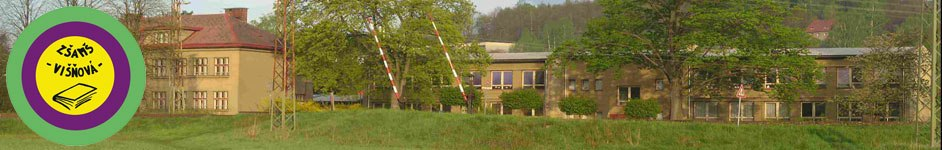 Inovace a zkvalitnění výuky směřující k rozvoji matematické gramotnosti žáků základních školEU – OPVKnázev: Násobení a děleníautor: Lenka Křelinovápředmět: Matematika – čísla a početní operace třída: 4. třídaNásobení a děleníDoplň do příkladů správné sčítance, aby součet byl 1000:Doplň do příkladů správné menšence, menšitele a rozdíl:Vyřeš slovní úlohu:Do školní knihovny objednali 172 dětských knih a 53 dobrodružných knih. Při přepravě se jich 15 ztratilo. Kolik knih celkem objednali? A kolik jich nakonec dostali? (zápis, příklady, zkoušky, odpovědi)10004005005003001009007005004005006001000900800300700500200100500100800300400300600400200400200400